Extrait du magazine Madmagz n°3 (journal de bord de notre projet Erasmus)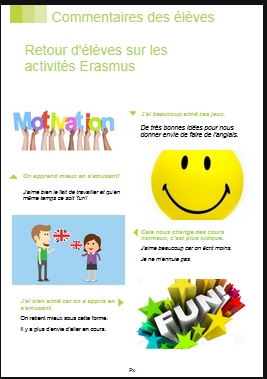 